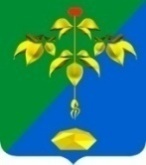 АДМИНИСТРАЦИЯ ПАРТИЗАНСКОГО ГОРОДСКОГО ОКРУГА  ПРИМОРСКОГО КРАЯП О С Т А Н О В Л Е Н И ЕВ целях приведения муниципальных нормативных правовых актов администрации Партизанского городского округа в соответствие с действующим законодательством, руководствуясь Федеральными законами от 06 октября 2003 года № 131-ФЗ «Об общих принципах организации местного самоуправления в Российской Федерации», от 27 июля 2010 года              № 210-ФЗ «Об организации предоставления государственных и муниципальных услуг», письмом Министерства строительства Приморского края от 22 ноября 2023 года № 17/7555 , на основании статей 29, 32 Устава Партизанского городского округа администрация Партизанского городского округаПОСТАНОВЛЯЕТ:1. Внести в административный регламент предоставления муниципальной услуги «Выдача разрешения на строительство, внесение изменений в разрешение на строительство, в том числе в связи с необходимостью продления срока действия разрешения на строительство» на территории Партизанского городского округа, утвержденного постановлением администрации Партизанского городского округа                            от 01 апреля 2022 года № 496-па», следующие изменения:1.1. Подпункт д) пункта 2.6.1. подраздела 2.6. раздела II признать утратившим силу;1.2. Пункт 2.6.2.1. подраздела 2.6. раздела II дополнить подпунктом с) следующего содержания: «с) решение общего собрания собственников помещений и машино-мест в многоквартирном доме, принятое в соответствии с жилищным законодательством в случае реконструкции многоквартирного дома, или, если в результате такой реконструкции произойдет уменьшение размера общего имущества в многоквартирном доме, согласие всех собственников помещений и машино-мест в многоквартирном доме (в случае представления заявления о выдаче разрешения на строительство, заявления о внесении изменений (за исключением заявления о внесении изменений в связи с необходимостью продления срока действия разрешения на строительство).»;1.3. Пункт  2.6.3. подраздела 2.6. раздела II изложить в следующей редакции: «2.6.3. Документы, указанные в подпунктах «а», «г», «д»  и «с»  пункта 2.6.2.1, подпункте «б» пункта 2.6.2.5 настоящего Административного регламента, направляются заявителем самостоятельно, если указанные документы (их копии или сведения, содержащиеся в них) отсутствуют в Едином государственном реестре недвижимости или едином государственном реестре заключений экспертизы проектной документации объектов капитального строительства.»;1.4. Абзац 1 подпункта 3.2.2.2.3. подраздела 3.2 раздела III изложить в следующей редакции: «3.2.2.2.3. По межведомственным запросам документы (их копии или сведения, содержащиеся в них), предусмотренные пунктом 2.6.2., подпунктами "а" - "м", "о" - "с"  пункта 2.6.2.1 настоящего Административного регламента, предоставляются органами и организациями, в распоряжении которых находятся эти документы в электронной форме, в срок не позднее трех рабочих дней со дня получения соответствующего межведомственного запроса.»;1.5. Абзац 2 подпункта 3.2.2.2.4 подраздела 3.2 раздела III изложить в следующей редакции: «Если межведомственное взаимодействие осуществляется на бумажном носителе, документы (их копии или сведения, содержащиеся в них), предусмотренные пунктом 2.6.2., подпунктами "а" - "м", "о" - "с" пункта 2.6.2.1. настоящего Административного регламента, предоставляются органами и организациями, в распоряжении которых находятся эти документы, в срок не позднее трех рабочих дней со дня получения соответствующего межведомственного запроса.»2. Настоящее постановление подлежит размещению в сети «Интернет» на официальном сайте администрации Партизанского городского округа, опубликованию в газете «Вести» и вступает в силу со дня официального опубликования (обнародования). 3. Контроль за исполнением настоящего постановления возложить на         первого заместителя главы администрации С.С. Юдина.. Глава городского округа                                                                   О.А.Бондарев   26 декабря 2023 г.                                                                        № 2058-паО внесении изменений в административный регламент предоставления муниципальной услуги «Выдача разрешения на строительство, внесение изменений в разрешение на строительство, в том числе в связи с необходимостью продления срока действия разрешения на строительство» на территории Партизанского городского округа, утвержденный постановлением администрации Партизанского городского округа от 01 апреля 2022 года № 496-па